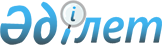 О внесении изменения в приказ Министра юстиции Республики Казахстан от 30 марта 2017 года № 326 "Об утверждении Положения о комиссии по лицензированию судебно-экспертной деятельности"Приказ Министра юстиции Республики Казахстан от 5 июня 2018 года № 891. Зарегистрирован в Министерстве юстиции Республики Казахстан 13 июня 2018 года № 17054
      ПРИКАЗЫВАЮ:
      1. Внести в приказ Министра юстиции Республики Казахстан от 30 марта 2017 года № 326 "Об утверждении Положения о комиссии по лицензированию судебно-экспертной деятельности" (зарегистрирован в Реестре государственной регистрации нормативных правовых актов за № 14966, опубликован 5 апреля 2017 года в Эталонном контрольном банке нормативных правовых актов Республики Казахстан) следующее изменение:
      в Положении о комиссии по лицензированию судебно-экспертной деятельности, утвержденных указанным приказом:
       пункт 20 изложить в следующей редакции:
      "20. Заседания Комиссии проводятся по мере необходимости, и считаются правомочными, если на них присутствуют не менее пяти членов комиссии.".
      2. Департаменту по организации экспертной деятельности обеспечить: 
      1) государственную регистрацию настоящего приказа в Министерстве юстиции Республики Казахстан;
      2) в течении десяти календарных дней со дня государственной регистрации настоящего приказа направление его копии в бумажном и электронном виде на казахском и русском языках в Республиканское государственное предприятие на праве хозяйственного ведения "Республиканский центр правовой информации" для официального опубликования и включения в Эталонный контрольный банк нормативных правовых актов Республики Казахстан.
      3. Контроль за исполнением настоящего приказа возложить на курирующего заместителя Министра юстиции Республики Казахстан.
      4. Настоящий приказ вводится в действие по истечении десяти календарных дней после дня его первого официального опубликования.
					© 2012. РГП на ПХВ «Институт законодательства и правовой информации Республики Казахстан» Министерства юстиции Республики Казахстан
				
      Министр юстиции 
Республики Казахстан 

М. Бекетаев
